Бланк заданий Всероссийской викторины для младших школьников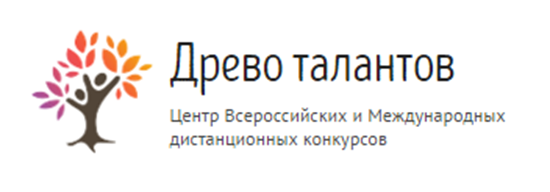 «Пернатые друзья».1. Распечатайте (размножьте) бланк с заданиями по количеству участников.2. Заполните анкетные данные.3. Прочитайте ребёнку текст задания.4. Запишите ответы.Анкетные данные:Фамилия, имя участника:Вопросы к викторине:Кого дятел боится больше всего?А. ЖукаБ. БелкуВ. ЧеловекаЛюбимое лакомство снегирей.А. Ягоды рябиныБ. Ягоды малиныВ. Кора березыКак называют человека, который рано встает по утрам?А. СоваБ. ЖаворонокВ. ГолубьКто днем спит, ночью летает, прохожих пугает?А. ОрелБ. ФазанВ. Сова (филин)Какие птицы хранят верность друг другу всю жизнь?А. Лебеди (гуси)Б. ГолубиВ. ЦаплиМассовое поселение птиц – это…А. ОбщежитиеБ. РынокВ. БазарУ какой птицы мешок под клювом?А. СтраусБ. ПеликанВ. ПингвинКакая из этих птиц является традиционным символом мира?А. ГолубьБ. ЛебедьВ. ВоробейПтица, которая питается нектаром цветов и является самой маленькой в мире.А. ВоробейБ. СиницаВ. КолибриКакая птица самая большая в мире?А. ОрелБ. СтраусВ. ПингвинКого называют царём птиц?А. ОрелБ. ПопугайВ. СтраусКакие птицы прилетают к нам первыми весной? А. СтрижиБ. ГрачиВ. СнегириЗа любовь к блестящим предметам ее называют воровкой.А. ВоронаБ.  Сорока                В. КурицаЭти птицы считаются одними из самых красивых птиц в мире благодаря своему роскошному «хвосту», распускаемому веером. А. ПопугайБ. ПетухВ. Павлин Ходят легенды, что эта птица «приносит детей».А. ЦапляБ. АистВ. ЧайкаОтветы:1. Б2. А3. Б4. В5. А6. В7. Б8. А9. В10. Б11. А12. Б13. Б14. В15. БКоличество набранных баллов______ (1 верный ответ = 1 балл, всего 15 баллов)Место ____________________Внимание! Баллы подсчитывает и определяет место педагог (воспитатель)-организатор!15-13 баллов - 1 место12-10 баллов - 2 место  9-7 балла - 3 местоменее 7 баллов - участникБланк с ответами на вопросы на сайт не отправляется.